ВТОРНИК Меню для детей от 1 до 3-х летс 12-ти часовым пребываниемв МБДОУ ЦРР №5 –  «Мир детства»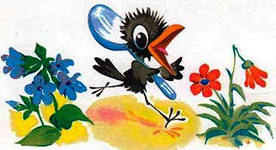 ВТОРНИК Меню для детей от 3 до 7-ми летс 12-ти часовым пребываниемв МБДОУ ЦРР  №5 –  «Мир детства»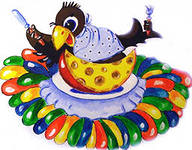 Завтрак:- Каша манная молочная - 200 гр.- Какао с молоком – 150 гр.- Батон йодированный с маслом. – 30/8 гр.Второй завтрак:- Фрукты – 100 гр.Обед:- Суп овощной со сметаной – 150/8 гр.- Биточки мясные, соус томатный –70/20гр.- Макароны отварные – 90 гр. - Компот из сух.фруктов с вит.С  – 150 мл.- Хлеб ржаной – 30 гр.Полдник:- Молоко – 100 мл.- Батон йодированный –30 гр.Ужин:-  Рыбное суфле – 70 гр. -  Винегрет –100 гр.-  Чай с сахаром – 150 мл.-  Хлеб ржаной – 30 гр.Завтрак:- Каша манная молочная – 250 гр.- Какао с молоком – 180 гр.- Батон йодированный с маслом. - 40/10гр.Второй завтрак:- Фрукты – 100 гр. Обед:- Суп овощной со сметаной– 200/10 гр.- Биточки мясные, соус томатный – 80/25 гр.- Макароны отварные – 100 гр.  - Компот из сух. фруктов – 200 мл.- Хлеб ржаной – 40 гр.Полдник:- Молоко – 100 мл.- Батон йодированный – 40 гр.Ужин:-  Рыбное суфле – 80 гр. -  Винегрет – 120 гр.-  Чай с сахаром – 200 мл.-  Хлеб ржаной – 40 гр. 